PASS LISTThe following NINETEEN (19) candidates SATISFIED the School of Humanities and Social Sciences Board of Examiners in the FOURTH YEAR University Examinations.BACHELOR OF ARTS IN DEVELOPMENT AND POLICY STUDIESS/N 	REG. NO.		Z732/0001/2016Z732/0003/2016	Z732/0005/2016	Z732/0007/2016	Z732/0015/2016	Z732/0023/2016	Z732/0024/2016	Z732/0033/2016	Z732/0040/2016	Z732/0042/2016	Z732/0050/2016	Z732/0051/2016	Z732/0057/2016	Z732/0058/2016	Z732/0955/2016	Z732/3021/2016	Z732/3540/2016	Z732/3631/2016	Z732/3978/2015	Approved during the School of Humanities and Social Sciences Board of Examiners Meeting held on the 27th June, 2019.PASS LISTThe following TWENTY-ONE (21) candidates SATISFIED the School of Humanities and Social Sciences Board of Examiners in the THIRD YEAR University Examinations and are RECOMMENDED to proceed to FOURTH YEAR of study.BACHELOR OF ARTS IN DEVELOPMENT AND POLICY STUDIESS/N 	REG. NO.		Z732/0036/2016	Z732/0041/2016S	 Z732/2105/2016S	Z732/2110/2016S	Z732/2112/2016S	Z732/2113/2016S	Z732/2114/2016S	Z732/2115/2016S	Z732/2128/2016S	Z732/2129/2016S	Z732/2130/2016S	Z732/2133/2016S	Z732/2134/2016S	Z732/2144/2016S	Z732/2145/2016S	Z732/2146/2016S 	 Z732/2149/2016S	Z732/2154/2016SZ732/3518/2016S	Z732/3832/2015	Z732/3640/2016S	Approved during the School of Humanities and Social Sciences Board of Examiners Meeting held on the 27th June, 2019.DEFERRED RESULTS LISTThe following ONE (1) candidate from the School of Humanities and Social Sciences as noted by the Board of Examiners in the THIRD YEAR University Examinations deferred studies due to financial reasons in the courses listed against the name.BACHELOR OF ARTS IN DEVELOPMENT AND POLICY STUDIESS/N 	REG. NO.		Z732/0449/2016	ZDS 3311	Change in Rural SocietiesZDS 3312	Evaluation of Policy, Programmes and ProjectsZDS 3313	Introduction to Development StrategiesZDS 3314	Methods of Poverty AnalysisZDS 3315	Employment CreationZDS 3316	Global Environmental PoliticsZDS 3317	Agricultural and Rural Development PolicyApproved during the School of Humanities and Social Sciences Board of Examiners Meeting held on the 27th June, 2019.The following THIRTEEN (13) candidates SATISFIED the School of Humanities and Social Sciences Board of Examiners in the SECOND YEAR University Examinations and are RECOMMENDED to proceed to THIRD YEAR of study.BACHELOR OF ARTS IN DEVELOPMENT AND POLICY STUDIESS/N 	REG. NO.		Z732/0016/2016S	Z732/1137/2017	Z732/1138/2017	Z732/1139/2017	Z732/1471/2017	Z732/1472/2017	Z732/1473/2017	Z732/1474/2017	Z732/1477/2017	Z732/1787/2017	Z732/1819/2017	Z732/3013/2017         Z732/3144/2017	Approved during the School of Humanities and Social Sciences Board of Examiners Meeting held on the 27th June, 2019.BACHELOR OF ARTS IN DEVELOPMENT AND POLICY STUDIESS/N 	REG. NO.			COURSESZ732/1469/2017		ZDS 3212 Agrarian Change and Rural DevelopmentApproved during the School of Humanities and Social Sciences Board of Examiners Meeting held on the 27th June, 2019.The following SIX (6) candidates SATISFIED the School of Humanities and Social Sciences Board of Examiners in the FIRST YEAR University Examinations and are RECOMMENDED to proceed to SECOND YEAR of study.BACHELOR OF ARTS IN DEVELOPMENT AND POLICY STUDIESS/N 	REG. NO.		Z732/0094/2018	Z732/0427/2018	Z732/0428/2018	Z732/0908/2018	 Z732/0909/2018	Z732/0977/2018	Approved during the School of Humanities and Social Sciences Board of Examiners Meeting held on the 27th June, 2019.DEFERRED RESULTS LISTThe following THREE (3) candidates in the School of School of Humanities and Social Sciences as noted by the Board of Examiners in the FIRST YEAR University Examinations deferred examinations/studies due to financial/personal reasons in the courses listed against the name. BACHELOR OF ARTS IN DEVELOPMENT AND POLICY STUDIESS/N 	REG. NO.		Z732/0056/2016	ZDS 3122	Leadership and DevelopmentZDS 3123	Advocacy and LobbyingZ732/0768/2018	ZDS 3111	Community DevelopmentZDS 3112	Development TheoriesZDS 3113	Contemporary Social TheoryZDS 3114	Social Action and Social ChangeZEL 3115	Communication SkillsSCS 3111	Computer Organization and ApplicationZ732/3003/2018	 ZDS 3111	Community DevelopmentZDS 3112	Development TheoriesZDS 3113	Contemporary Social TheoryZDS 3114	Social Action and Social ChangeZEL 3115	Communication SkillsSCS 3111	Computer Organization and ApplicationZDS 3121	Development Studies ZDS 3122	Leadership and DevelopmentZDS 3123	Advocacy and LobbyingZDS 3124	Contemporary Issues in DevelopmentZDS 3125	Quantitative Skill IZDS 3126	Communication and DevelopmentZDS 3121	Social Ethics and IntegrityApproved during the School of Humanities and Social Sciences Board of Examiners Meeting held on the 27th June, 2019.The following FOUR (4) candidates SATISFIED the School of Humanities and Social Sciences Board of Examiners in the FIRST YEAR University Examinations and are RECOMMENDED to proceed to SECOND YEAR of study.BACHELOR OF ARTS IN INTERNATIONAL RELATIONS AND DIPLOMACY WITH ITS/N 	REG. NO.		Z731/1331/2016S	Z731/2135/2016S	Z731/3692/2016	Z731/3693/2016	Approved during the School of Humanities and Social Sciences Board of Examiners Meeting held on the 27th June, 2019.The following FOUR (4) candidates SATISFIED the School of Humanities and Social Sciences Board of Examiners in the SECOND YEAR University Examinations and are RECOMMENDED to proceed to THIRD YEAR of study.BACHELOR OF ARTS IN INTERNATIONAL RELATIONS AND DIPLOMACY WITH ITS/N 	REG. NO.		Z731/1331/2016S	Z731/2135/2016S	Z731/3692/2016	Z731/3693/2016	Approved during the School of Humanities and Social Sciences Board of Examiners Meeting held on the 27th June, 2019.PASS LISTThe following FOUR (4) candidates SATISFIED the School of Humanities and Social Sciences Board of Examiners in the THIRD YEAR University Examinations and are RECOMMENDED to proceed to FOURTH YEAR of study.BACHELOR OF ARTS IN INTERNATIONAL RELATIONS AND DIPLOMACY WITH ITS/N 	REG. NO.		Z731/1331/2016S	Z731/2135/2016S	Z731/3692/2016	Z731/3693/2016	Approved during the School of Humanities and Social Sciences Board of Examiners Meeting held on the 27th June, 2019.PASS LISTThe following FOUR (4) candidates SATISFIED the School of Humanities and Social Sciences Board of Examiners in the FOURTH YEAR University Examinations.BACHELOR OF ARTS IN INTERNATIONAL RELATIONS AND DIPLOMACY WITH ITS/N 	REG. NO.		Z731/1331/2016S	Z731/2135/2016S	Z731/3692/2016	Z731/3693/2016	Approved during the School of Humanities and Social Sciences Board of Examiners Meeting held on the 27th June, 2019.PASS LISTThe following TWO (2) candidates SATISFIED the School of Humanities and Social Sciences Board of Examiners in the FIRST YEAR University Examinations.MASTER OF ARTS IN LINGUISTICS   S/N 	REG. NO.		Z551/4018/2016	Z551/4459/2016	Approved during the School of Humanities and Social Sciences Board of Examiners Meeting held on the 27th June, 2019.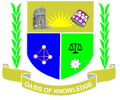 JARAMOGI OGINGA ODINGA UNIVERSITY OF SCIENCE AND TECHNOLOGYSCHOOL OF HUMANITIES AND SOCIAL SCIENCESUNIVERSITY EXAMINATION RESULTSFOURTH YEAR  2018/2019 ACADEMIC YEARMAIN CAMPUS
Dean......................................................................
Date.....................................................
Chairperson, Deans’ Committee...............................
Date.....................................................
Chairperson, Senate.................................................
Date.....................................................JARAMOGI OGINGA ODINGA UNIVERSITY OF SCIENCE AND TECHNOLOGYSCHOOL OF HUMANITIES AND SOCIAL SCIENCESUNIVERSITY EXAMINATION RESULTSTHIRD YEAR  2018/2019 ACADEMIC YEARMAIN CAMPUS
Dean......................................................................
Date.....................................................
Chairperson, Deans’ Committee...............................
Date.....................................................
Chairperson, Senate.................................................
Date.....................................................JARAMOGI OGINGA ODINGA UNIVERSITY OF SCIENCE AND TECHNOLOGYSCHOOL OF HUMANITIES AND SOCIAL SCIENCESUNIVERSITY EXAMINATION RESULTSTHIRD YEAR 2018/2019 ACADEMIC YEARMAIN CAMPUS
Dean......................................................................
Date.....................................................
Chairperson, Deans’ Committee...............................
Date.....................................................
Chairperson, Senate.................................................
Date.....................................................JARAMOGI OGINGA ODINGA UNIVERSITY OF SCIENCE AND TECHNOLOGYSCHOOL OF HUMANITIES AND SOCIAL SCIENCESUNIVERSITY EXAMINATION RESULTSSECOND YEAR  2018/2019 ACADEMIC YEARMAIN CAMPUSPASS LIST
Dean......................................................................
Date.....................................................
Chairperson, Deans’ Committee...............................
Date.....................................................
Chairperson, Senate.................................................
Date.....................................................JARAMOGI OGINGA ODINGA UNIVERSITY OF SCIENCE AND TECHNOLOGYJARAMOGI OGINGA ODINGA UNIVERSITY OF SCIENCE AND TECHNOLOGYSCHOOL OF HUMANITIES AND SOCIAL SCIENCESSCHOOL OF HUMANITIES AND SOCIAL SCIENCESUNIVERSITY EXAMINATION RESULTSUNIVERSITY EXAMINATION RESULTSSECOND YEAR  2018/2019 ACADEMIC YEARSECOND YEAR  2018/2019 ACADEMIC YEARMAIN CAMPUSMAIN CAMPUSRESIT LISTRESIT LISTThe following ONE (1) candidate failed to satisfy the School of Humanities and Social Sciences Board of Examiners in the SECOND YEAR University Examinations and is recommended to RESIT the course listed against the name when next offered.The following ONE (1) candidate failed to satisfy the School of Humanities and Social Sciences Board of Examiners in the SECOND YEAR University Examinations and is recommended to RESIT the course listed against the name when next offered.
Dean......................................................................
Date.....................................................
Chairperson, Deans’ Committee...............................
Date.....................................................
Chairperson, Senate.................................................
Date.....................................................JARAMOGI OGINGA ODINGA UNIVERSITY OF SCIENCE AND TECHNOLOGYSCHOOL OF HUMANITIES AND SOCIAL SCIENCESUNIVERSITY EXAMINATION RESULTSFIRST YEAR  2018/2019 ACADEMIC YEARMAIN CAMPUSPASS LIST
Dean......................................................................
Date.....................................................
Chairperson, Deans’ Committee...............................
Date.....................................................
Chairperson, Senate.................................................
Date.....................................................JARAMOGI OGINGA ODINGA UNIVERSITY OF SCIENCE AND TECHNOLOGYSCHOOL OF HUMANITIES AND SOCIAL SCIENCESUNIVERSITY EXAMINATION RESULTSFIRST YEAR SECOND SEMESTER  2018/2019 ACADEMIC YEARMAIN CAMPUS
Dean......................................................................
Date.....................................................
Chairperson, Deans’ Committee...............................
Date.....................................................
Chairperson, Senate.................................................
Date.....................................................JARAMOGI OGINGA ODINGA UNIVERSITY OF SCIENCE AND TECHNOLOGYSCHOOL OF HUMANITIES AND SOCIAL SCIENCESUNIVERSITY EXAMINATION RESULTSFIRST YEAR  2018/2019 ACADEMIC YEARMAIN CAMPUSPASS LIST
Dean......................................................................
Date.....................................................
Chairperson, Deans’ Committee...............................
Date.....................................................
Chairperson, Senate.................................................
Date.....................................................JARAMOGI OGINGA ODINGA UNIVERSITY OF SCIENCE AND TECHNOLOGYSCHOOL OF HUMANITIES AND SOCIAL SCIENCESUNIVERSITY EXAMINATION RESULTSSECOND YEAR  2018/2019 ACADEMIC YEARMAIN CAMPUSPASS LIST
Dean......................................................................
Date.....................................................
Chairperson, Deans’ Committee...............................
Date.....................................................
Chairperson, Senate.................................................
Date.....................................................JARAMOGI OGINGA ODINGA UNIVERSITY OF SCIENCE AND TECHNOLOGYSCHOOL OF HUMANITIES AND SOCIAL SCIENCESUNIVERSITY EXAMINATION RESULTSTHIRD YEAR  2018/2019 ACADEMIC YEARMAIN CAMPUS
Dean......................................................................
Date.....................................................
Chairperson, Deans’ Committee...............................
Date.....................................................
Chairperson, Senate.................................................
Date.....................................................JARAMOGI OGINGA ODINGA UNIVERSITY OF SCIENCE AND TECHNOLOGYSCHOOL OF HUMANITIES AND SOCIAL SCIENCESUNIVERSITY EXAMINATION RESULTSFOURTH YEAR  2018/2019 ACADEMIC YEARMAIN CAMPUS
Dean......................................................................
Date.....................................................
Chairperson, Deans’ Committee...............................
Date.....................................................
Chairperson, Senate.................................................
Date.....................................................JARAMOGI OGINGA ODINGA UNIVERSITY OF SCIENCE AND TECHNOLOGYSCHOOL OF HUMANITIES AND SOCIAL SCIENCESUNIVERSITY EXAMINATION RESULTSFIRST YEAR  2018/2019 ACADEMIC YEARMAIN CAMPUS
Dean......................................................................
Date.....................................................
Director, Board of Post Graduate Studies.......................
Date.....................................................
Chairperson, Deans’ Committee......................
Date.....................................................Chairperson, Senate.................................................
Date.....................................................